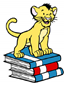 Wesley Chapel Elementary      1st Grade Supply List 2017-2018Backpack with child’s name on it (no wheels)Scissors2 boxes of crayons (24ct)4 erasers2 yellow highlighters4 BLACK skinny dry erase markers3 composition notebooks (black cover)4 PLASTIC 3-prong, solid color, 2 pocket folders NO PAPER PLEASE(1 Yellow, 1 Blue, 1 Green, 1 Red) 24 #2 pencils, sharpened24 glue sticks2 boxes of KleenexHeadphones (labeled with child’s name)Pencil BoxHand sanitizer (12 – 16oz bottle)1 roll of paper towelsWish ListWhite card stockPlastic sheet protectorsClorox disinfecting wipes